Supported Decision Making:When Do I Want or Need Support?NAME: _____________________________________________________Review each item in the table below. For each item, check one box to say: I can do this myselfI can do this with supportI need someone else to do this for meYou do not have to check a box for every item.ItemI can do this myself.
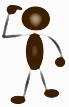 I can do this with support.
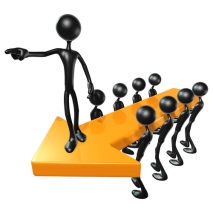 I need someone to do this for me.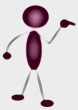 Telling people what I want and do not want
Telling people how I make choicesMaking sure people understand what I am sayingItemI can do this myself.
I can do this with support.
I need someone to do this for me.Choosing when to go to the doctor or the dentistMaking common medical choices(for example: schedule check-up, buy medicine from the drug store)Making medical choices in serious situations(for example: surgery, big injury)Making medical choices in an emergencyRemembering to take medicineOther: 